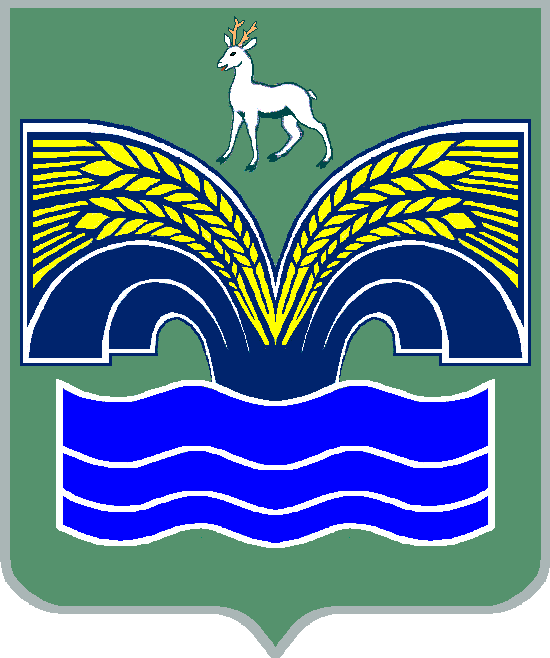 СОБРАНИЕ ПРЕДСТАВИТЕЛЕЙСЕЛЬСКОГО ПОСЕЛЕНИЯ НОВЫЙ БУЯН МУНИЦИПАЛЬНОГО РАЙОНА КРАСНОЯРСКИЙСАМАРСКОЙ ОБЛАСТИЧЕТВЕРТОГО СОЗЫВАРЕШЕНИЕот 24 января 2023 года  № 5О плане работы Собрания представителейсельского поселения Новый Буян муниципального района Красноярский самарской области на 2023 год  Рассмотрев предложения депутатов Собрания представителей сельского поселения Новый Буян, Собрание представителей сельского поселения  РЕШИЛО:Утвердить план работы Собрания представителей сельского поселения Новый Буян  на 2023 год (приложение).                                                                                                                                                                           Приложение                                                                                                                                                                к решению Собрания представителей                                                                                                                                                                сельского поселения Новый Буян                                                                                                                                                                   от 24.01.2023 года № 5ПЛАНработы Собрания представителей сельского поселения Новый Буян муниципального района Красноярский Самарской областина 2023 годПредседатель Собрания представителей сельского поселения Новый Буян муниципального района Красноярский Самарской области _____________ И.Ю. ГореловаГлава сельского поселенияНовый Буянмуниципального районаКрасноярский Самарской области_______________ Е.Г. Тихонова№№п/п                         Рассматриваемые вопросы                Докладчик1О  Соглашениях между Администрацией сельского поселения Новый Буян муниципального района Красноярский Самарской области и Администрацией муниципального района Красноярский Самарской области  о передаче осуществления части полномочий по решению вопросов местного значении.Январь 2023г.Горелова И.Ю.2Готовность к пропуску талых вод весна 2023 годаФевраль 2023 г.Горелова И.Ю.31. Об исполнении бюджета сельского поселения Новый Буян за 1 квартал 2023 года. 2. О благоустройстве, санитарном и противопожарном состоянии населенных пунктов поселения. Установление противопожарного режима.Апрель 2023г.Иванова И.В.Горелова И.Ю.41. Об исполнении бюджета сельского поселения Новый Буян за полугодие 2023 года.Июль 2023 г.Иванова И.В.5Об исполнении бюджета сельского поселения Новый Буян за 9 месяцевОктябрь 20236О принятии бюджета сельского поселения Новый Буян на 2024 год.Ноябрь-декабрь 2023г.Иванова И.В.7Рассмотрение проектов МПА регламентирующих работу ОМС в рамках Федерального Законодательства и дальнейшее их утверждение По мере необходимостиГорелова И.Ю.8Внесение изменений в Устав сельского поселения Новый БуянПо мере изменения законодательстваГорелова И.Ю.